Разработка урока физики в 7 классе(четвертая неделя I четверти )Тема урока: Движение молекул (Диффузия).Тип урока: «Открытие»  новых знаний    Вид урока: комбинированный Цели урока:  Познакомить учащихся с диффузией в газах, жидкостях и твердых телах.  Объяснить связь между  температурой тела и скоростью движения молекул. Задачи:Образовательная: учащиеся должны знать что такое диффузия; ее  значение в природе и в быту.Развивающая: учащиеся должны уметь отличать диффузию от других явлений; уметь работать в группе, наблюдать и объяснять ход эксперимента, слушать других учащихся.Воспитательная: воспитывать добросовестное отношение к учебному труду, положительному мотивации к учению, коммуникативных умений.Планируемые результаты:  Личностные: сформировать познавательный интерес, творческие способности, убежденность в возможности познания природы, а также необходимости разумного использования достижений науки. Метапредметные: Овладеть познавательными универсальными учебными действиями на примерах гипотез для объяснения явления диффузии и экспериментальной проверки выдвигаемых гипотез; уметь воспринимать, перерабатывать и предъявлять информацию в словесной форме, выражать свои мысли и выслушивать собеседника, понимать его точку зрения; овладеть навыками объяснения явления диффузии, развивать способность к монологической и диалогической речи.Предметные: Ученик научится: объяснять физическое понятие «Диффузия», приводить примеры протекания диффузии в твердых телах, жидкостях и газах.  Ученик получит возможность научиться: использовать полученные знания для объяснения условий протекания диффузии; владеть экспериментальным методом исследования при изучении зависимости скорости протекания диффузии от температуры; использовать знания о диффузии повседневной жизни.Педагогические технологии, применяемые на уроке:- проблемного обучения;- группового обучения;- информационно-коммуникативные;- тестового обучения.Оборудование:  Апельсин, черный ящик, 2 куска сахара- рафинад, йод, масло, стеклянные сосуды( лабораторные стаканы) с холодной и горячей водой, раствор марганцовки, освежитель воздуха, компьютер, проектор, презентация.Форма проведения урока: Фронтальная, индивидуальная, групповая, работа с учебником, физический эксперимент.Технологическая карта урокаСписок литературыМетодическое пособие. Физика. 7 кл / Н.В. Филонович. – 3-е изд., М. : Дрофа, 2016. Учебник . А.В.Перышкин  «Физика 7 класс» 6-е изд.  М.:Дрофа, 2017.Физика. Сборник вопросов и задач 7 -9  классы авторы А.Е.Марон, Е.А.Марон   Москва.  Дрофа 2016.Приложения:Этап урокаДеятельность учителяДеятельность учеников1.Организационный.2 минПриветствие, проверка подготовленности к уроку, организация внимания детей.На прошлом уроков мы высказали гипотезу о том, что все тела состоят из мельчайших частиц. Давайте сегодня на уроке продолжим работать над нашей гипотезой, и попытаемся узнать что-нибудь ещё об этих мельчайших частицах вещества.Приветствуют учителя.Слушают учителя2.Актуализации знаний.5минНа столе карточки  диктанта (Приложение №1)Давайте вспомним, что мы знаем о строении вещества для этого проведем физический дик-тант "Веришь - не веришь"  Нужно записать под соответствующим номером высказывания "да", если  считаете это утверждение верным, или "нет", если считаете его неверным.Выполняют диктант, меняются работами и делают его проверку, обсуждая неверные ответы.3.Целеполагание и мотивация3минНа столе  черный ящик, в котором лежит порезанный на дольки апельсин. Учитель приоткрывает черный ящик и задает вопрос: «Что в чёрном ящике?»По кабинету распространяется запах апельсина.Подводит к цели урока с помощью вопросов:«Как вы узнали, что в черном ящике?Почему вы почувствовали запах?Каким образом запах распространяется по кабинету?»Чувствуют запах апельсина и выска-зывают идеи о том, что может лежать в чёрном ящике.Отвечают на вопросы. Определяют тему урока: « Движение молекул»3.Целеполагание и мотивация3минОбобщает приведенные рассуждения и формулирует точную тему урока (Слайд №1) Записывают тему в тетрадь.4. Изучение нового материала.25 мин.Распыляет освежитель воздуха. Предлагает ученику встать,  какда он почувствовал запах.Постепенно, через несколько минут, встают все учащиеся класса. 4. Изучение нового материала.25 мин.Объясните данный эксперимент.Итак, мы сообща пришли к выводу: в результате своего непрерывного и беспорядочного движения молекулы освежителя и молекулы воздуха перемешиваются и попадают в орган обоняния. Объясняют: молекулы газа находятся в дви-жении; скорость молекул газа зна-чительна; между молекулами газа есть промежутки, поэтому вещест-ва перемешиваю-тся. 4. Изучение нового материала.25 мин.Найдите и прочитайте в тексте учебника §10 как называется это явление.Работают с учебни-ком, читают и запи-сываю определение диффузии. 4. Изучение нового материала.25 мин.Мы с вами наблюдали диффузию в газах. Теперь посмотрим, будет ли происходить диффузия в жидкости. Учитель в стеклянный сосуд наливает водный раствор марганцовки. Поверх раствора наливает чистую воду. Как вы думаете, что будет происходить с этими жидкостями с течением времени?Подтверждает достоверность этого вывода  , продемонстрировав анимацию  «Диффузия в жидкостях» (слайд №2).Демонстрирует явления диффузии на модели:В стакан насыпает не доверху горох, затемдосыпает  пшено. Слегка встряхивает стакан.(Хорошо видно, как проникают крупинки пшена в промежутки между горошинами)Наблюдают границу между жидкостями.Высказывают свои предположения и в ходе рассуждений приходят к выводу о том, что с течением времени граница между соприкасающимися жидкостями, вследствие непрерывного и беспорядочного движения их молекул, начнёт размываться. 4. Изучение нового материала.25 мин.Как будет вести себя маленькая частичка нерастворимого вещества в жидкости, если окружающие ее молекулы жидкости непрерывно и беспорядочно движутся?Демонстрирует с помощью прибора "Модель броуновского движения"Явление беспорядочного движения взвешенных нерастворимых частиц вещества в жидкости или газе называют броуновским движением.Откуда такое название, вы узнаете дома из учебника. Пронаблюдать броуновское движение можно под микроскопом, на перемене.Учащиеся дают ответы. Молекулы, жидкости движутся в разных направле-ниях, часть из них ударяются о части-цу. Частица малень-кая, она может дви-гаться под действи- ем этих ударов. Число ударов с раз-ных сторон различ-но, и частица будет двигаться то в одну, то в другую сторо-ну, беспорядочно.4. Изучение нового материала.25 мин.Вернемся к нашему опыту. Сколько времени понадобится для перемешивания  жидкостей?Почему диффузия в газах протекает быстрее?Как вы думаете, будет ли происходить диффузия в твердых телах?Думают и отвечают на вопросы.4. Изучение нового материала.25 мин.Давайте теперь рассмотрим опыт с брусочками золота и свинца, описанный в учебнике.(слайд №3 Сделайте вывод , из данных экспериментов.Обсуждают , дела-ют вывод и запи-сывают в тетрадь: Скорость проте-кания диффузии зависит от агрегат-ного состояния  вещества.4. Изучение нового материала.25 мин.Выясним теперь ,от чего еще зависит скорость протекать диффузия .Раздает карточки с заданиями по группам , напо-минает о технике безопасности, контролирует работу групп.Ученики работают в группах. I группа : Добав-ляет в сосуды с водой одинаковой температуры 10 и 5 капель йода.II группа : Добав-ляет в сосуды с холодной и горя-чей водой по куску сахара.III группа : Добав-ляет в сосуды с водой одинаковой температуры по 5 капель  масла и йода4. Изучение нового материала.25 мин.Спикеры каждой группы изложите результат эксперимента.Обобщим результаты опытов и сделаем выводIгруппа: Цвет раствора зависит от количества йодаII группа В горячей воде сахар раство-рился быстрее, чем в холодной. III группа:Молекулы йода и масла растворяются по разному.Делают вывод и записывают в тетрадь. Скорость и результат диф-фузии зависит от температуры воды, количества и состава вещества 4. Изучение нового материала.25 мин.Мы часто встречаемся с диффузией в жизни. На каждой картинке слайда найти проявление диффузии:   Слайд №4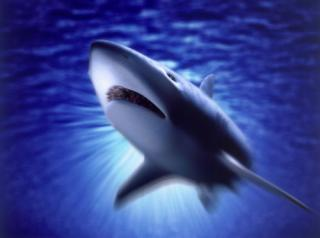  слайд №5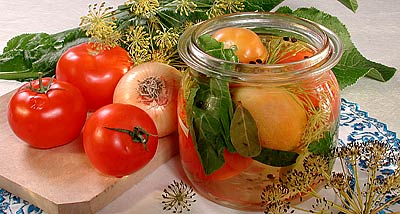     Слайд №6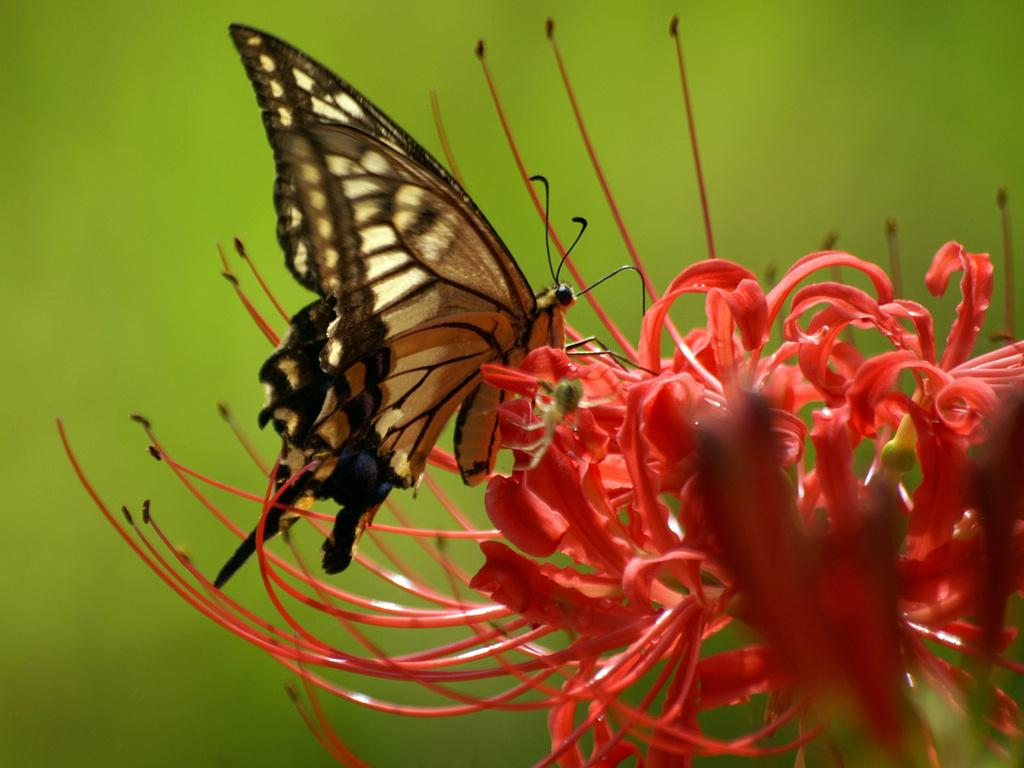       Слайд №7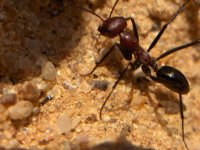    Слайд №8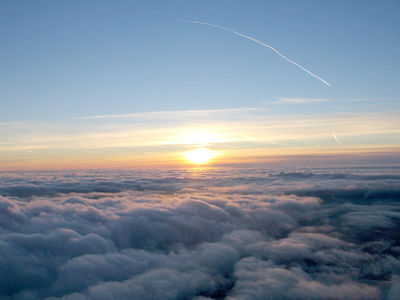 Слайд № 9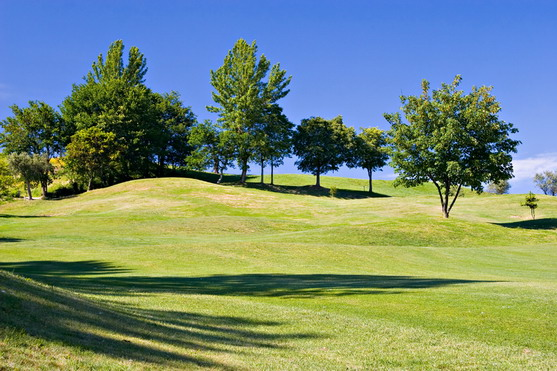  Слайд №10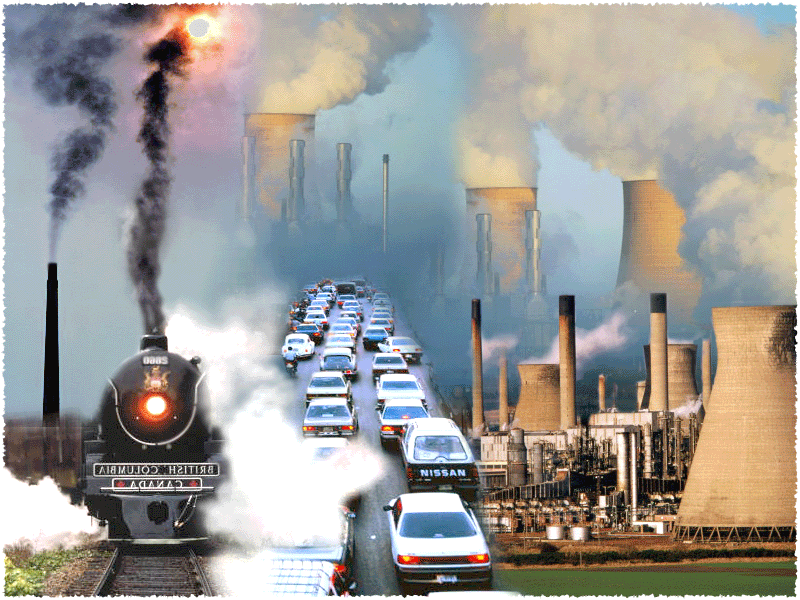 Смотрят картинки и пытаются объяснить наблюдаемые явления диффузии. Акулы чувствуют запах крови на расстоянии неско-льких километровПри консервирова-нии происходит взаимное проникно-вение молекул соли между молекулами овощей.Благодаря диффу-зии, насекомые находят себе пищу. Муравьи помечают свой путь капелька-ми пахучей жидкос-ти и благодаря диффузии , узнают дорогу домой.Рассеивающиеся облака – тоже пример диффузии.Растения дышат, пьет воду, получают из почвы минераль-ные вещества, цветут благодаря диффузии.Углекислый газ перемешивается с воздухом, происхо-дит загрязнение атмосферы.Закрепление материала5 мин.Задает вопросы: (Слайд №11)1. Что является причиной явления диффузии?2.Бельё разного цвета, замоченное вместе, окрасилось, почему?3.Почему огурцы через несколько дней после того, как их положили в рассол, стали солеными?4.Почему природный газ при неправильной эксплуатации может разорвать баллон, в котором он находится?5.Почему чай заваривают  горячей водой?6.Какое отношение к диффузии имеет поговорка: Ложка дегтя испортит бочку меда?Отвечают на вопросы.Рефлексия учебной деятельности 3 мин.Какие новые термины мы изучили на уроке? Что они означают?Чему вы научились?Как вы можете использовать на практике полученные знания? Заполните таблицу- опросник.Отвечают на вопросы.Заполните таблицу (Приложение 2)Домашнее задание2 мин.Задание на дом (Слайд №12)Учебник: § 10, на вопросы после параграфа.Задания по желанию: Нарисовать рисунок на тему: «Диффузия »;2.Подготовить сообщение на тему: «Применение диффузии в жизни человека».«Вред диффузии.»  « Осмос.» «Роль диффузии в пищеварении и дыхании человека.»Записывают домашнее задание.Приложение №1                    Карточки диктантаВариант 1.Вещество состоит из мельчайших частиц, едва различимых невооруженным глазом. (Нет)Вещество состоит из мельчайших частиц, которые можно увидеть на экране электронного микроскопа. (Да)Объем газа при нагревании увеличивается, т. к. каждая молекула становится больше по размеру. (Нет)Атом – мельчайшая частица вещества. (Нет)В молекуле может быть более 1000 атомов. (Да)Стальной шарик при нагревании увеличивается в объеме, т. к. промежутки между молекулами становятся больше. (Да)Пленка масла, растекаясь по поверхности воды, может занять любую площадь. (Нет)Молекулы воды точно такие же, как и молекулы льда. (Да)Объем тела равен сумме объемов его молекул. (Нет)Атомы состоят из молекул. (Нет)Вариант 2.Вещество состоит из мельчайших частиц, видимых в оптический микроскоп. (Нет)Объем тела при нагревании уменьшается. (Нет)Объем жидкости при охлаждении уменьшается, т. к. промежутки между молекулами становятся меньше. (Да)Молекула – мельчайшая частица вещества. (Да)В молекуле не может быть более 100 атомов. (Нет)Молекулы водяного пара отличаются от молекул воды. (Нет)При сжатии газа уменьшается размер молекул. (Нет)Газом из 3-литрового сосуда можно заполнить 5-литровый сосуд. (Да)Объем тела больше суммы объемов его молекул. (Да)Атомы состоят из элементарных частиц. (Да)Приложение№ 2Приложение№ 2Приложение№ 21На уроке я работал Активно\пассивно2Своей работой на уроке яДоволен\недоволен3Урок показался мнеКоротким\длинным4За урок Не устал\устал5Мое настроениеУлучшилось\ухудшилась6Материал урока был мнеПонятным\непонятным;Полезным\неполезным;Интересным\скучным;Легким\тяжелым7Домашнее задание кажется мнеИнтересным\неинтересным